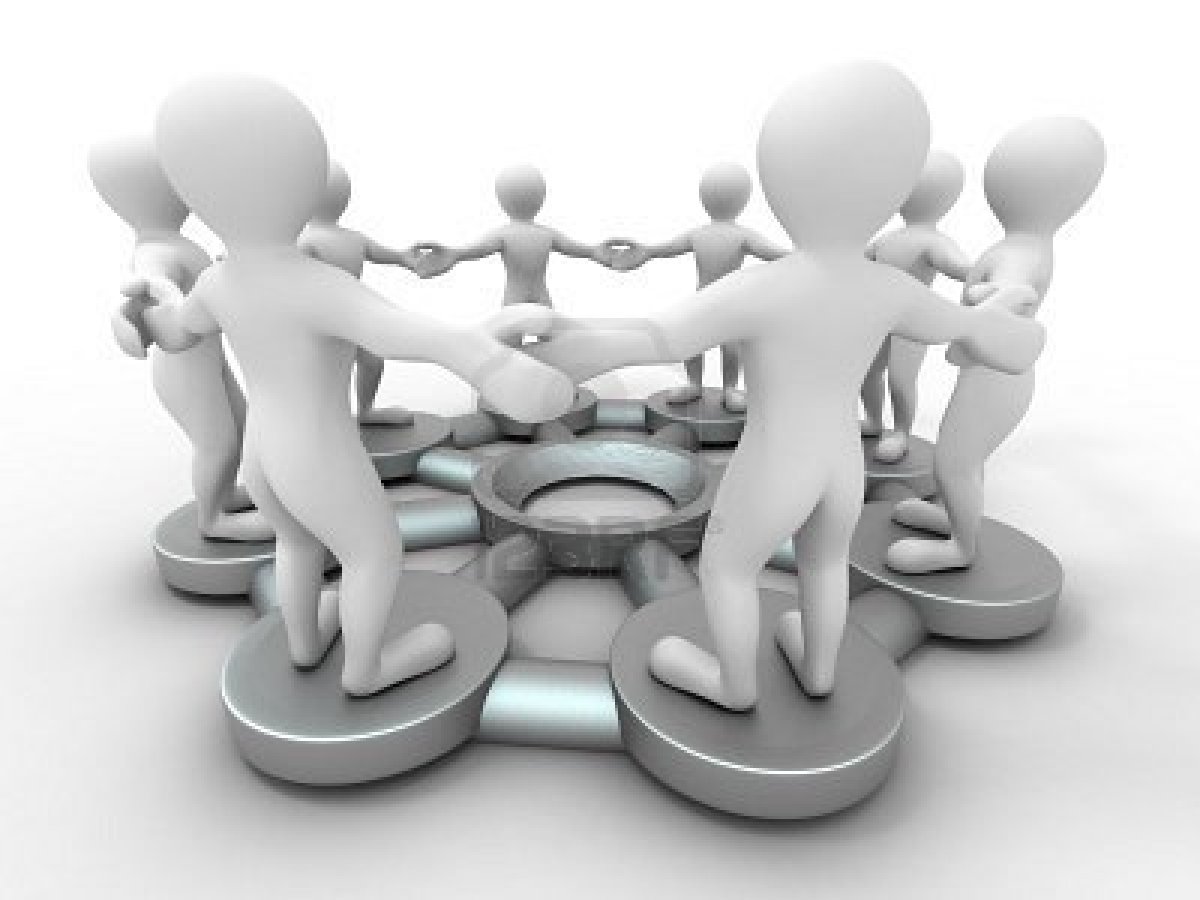 CAPÍTULO 9Recopiladoras: Profa. Yira – Profa. SidiaModerador: Prof. LeonardoEntrenadora: Profa. NidiaNarradora: Profa. EdelmiraInvestigador – Mensajero: Prof. AnelEscriba: Profa. MaydeéTecnólogos: Profa. Venus- Prof. MiguelAnimadora: Profa. DianaObservadora: Profa. MaríaVocero: Prof. AdolfoProfa: BetziProfa: AleikaProfa: CarlaReflexiones del texto: A-NO PUEDO MÁS…  ¿CAMBIARÁ ESTO ALGÚN DÍA?Una situación de aula: páginas 181-183. Conclusiones:Establecer normas de colaboración.Liderazgo negativo convertirlo en positivo y colaborativo.Investigación previa de antecedentes personales del estudiante.B- DESARROLLAR TÉCNICAS Y ESTRATEGIAS DE AUTOEVALUACIÓN       Diarios y Textos Paralelos:      páginas: 184-185Conclusiones:Ambas técnicas son muy buenas para la autoevaluación.El diario le permite reflexionar al docente sobre sus actuaciones a cerca de lo sucedido, aquí los hechos se connotan con mayor precisión y le permite tomar  decisiones en base a la reflexión que se hacia.C- OTROS INSTRUMENTOS   páginas: 186-192Indicadores para la fase de preparación Indicadores para la fase de realización (motivación :inicial de los alumnos, a lo largo de todo el proceso)Presentación de los contenidos ( conceptos, procedimientos y actitudes)Actividades en el aulaRecursos y organización del aulaInstrucciones, aclaraciones y orientaciones a las tareas de los alumnosClima del  aulaSeguimiento/ control del proceso de enseñanza-aprendizajeDiversidadConclusiones:Son las indicaciones de lo que hacemos  en nuestra labor como docentes: planificación, ejecución  y evaluación (control y rendimiento).Tiene que ver con la valoración  del docente dentro del departamento al que  pertenece y la  que hace el técnico docente y a la dirección.INDICADORES PARA LA FASE DE EVALUACIÓN   PÁGINAS: 193-194Conclusiones:Importancia de los tres momentos de la evaluación: Inicial, Procesual y terminal.  Diagnostica: general del año.Evaluación oportuna: dar las reglas y hacerle verle lo importante que es. Involucrar a los padres  de familia y darle a conocer los criterios de la misma.FASES EN LA AUTOEVALUACIÓN    PÁGINAS: 193-194Conclusiones:Se trata de la autoevaluación del docente como proceso de crecimiento, es importante el cumplimiento del PDCA, para el  lograr desarrollo profesional y personal.ESCUCHAR A LO DEMÁS  PÁGINAS: 196-202Conclusiones:Es importante escuchar a los demás por que ven lo que nosotros no vemos.Apertura  para que otros me ayuden (actitud positiva hacia el cambio) coevaluación.Es importante reconocer que tenemos  cuatro ventanas según Johari: yo abierto, yo secreto, yo ciego y yo desconocido, pues de alguna manera se ven involucrados en trabajo colaborativo.